NAME: _______________________________Chapter 5 – Section 2: Surface Processes & Landscapes: Oceans, Glaciers, & Environmental ChangesLesson: Erosion by GlaciersI Can…/Main Ideas		Notes		I can define what a glacier is & describe how they moveI can describe different glacial features that form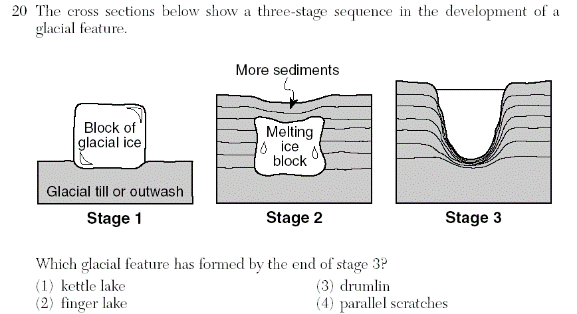 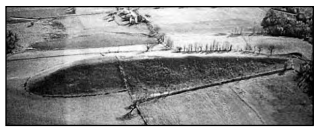 Lesson: Erosion by Running Water	I Can…/Main Ideas		Notes		I can explain how running water transports sedimentI can describe stream velocityOther factors for stream velocityMeanderI can illustrate where erosion & deposition takes place on a meandering river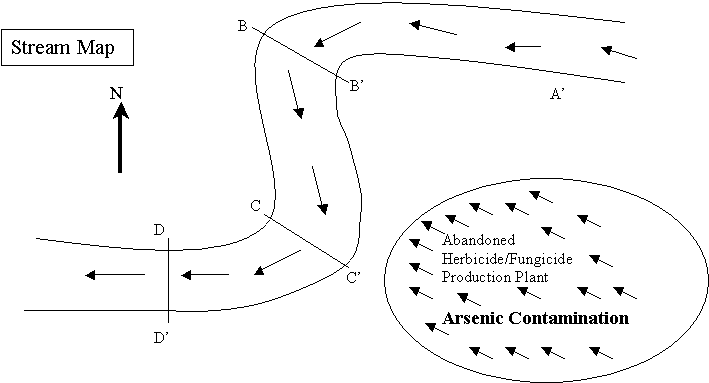 LABEL where erosion & deposition are occurring on lines B-B’, C-C’ & D-D’DRAW the cross sections (or side views) of what the bottom of the stream would look like at C-C’ & D-D’ (B-B’ was already done for you) I can describe the two main ways running water sorts sediments (write definitions & DRAW the pictures)I can define features made by a riverLesson: Erosion by Mass Movement, Wind, & WavesI Can…/Main Ideas		Notes		I can describe erosion by gravity & features that are created. I can describe erosion by wind & features that are created. Deposition by Wind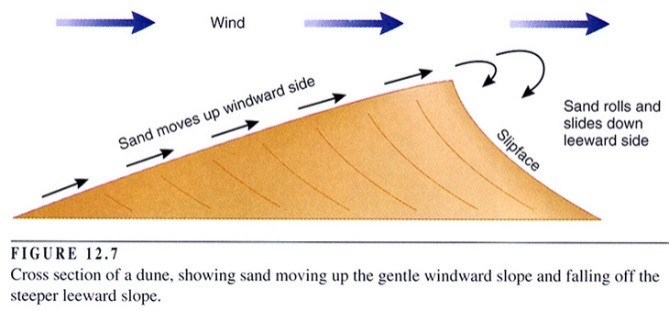 I can describe erosion by waves & features that are created.I can describe how people effect erosionI can describe general characteristics of material deposited by the main types of erosion